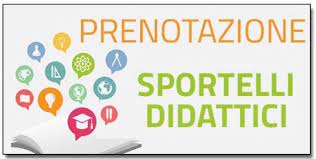 SPORTELLO RECUPEROa.s.2021/2022ALUNNO/A  ………………………………………………………………………………..CLASSE ……………………………………………………………………………………..DISCIPLINA ……………………………………………………………………………….DOCENTE  …………………………………………………………………………………CONTENUTI……………………………………………………………………………….DATA ……………………………………………………………………………………….